	SİNEM ŞAHİN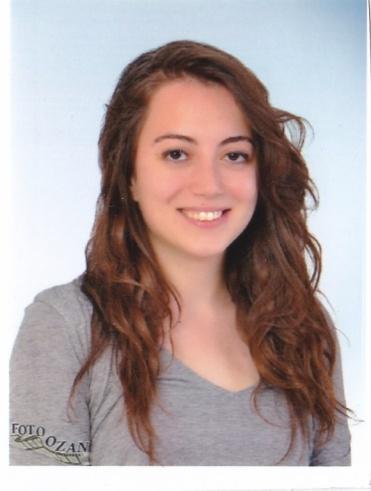 AVCILAR/İSTANBULGSM: 0535 966 95 27	E-mail:sinemsahin91@gmail.com							İş Deneyimleri  2015(Haziran- Temmuz) Şişli Belediyesi Kuştepe Yaz okulu Tiyatro atölyesi Gönüllü PsikologŞişli Belediyesi Sosyal Yardım İşleri Müdürlüğü tarafından düzenlenen okula devam etmeme problemi olan çocuklarım okula katılımlarını arttırmak amacıyla düzenlenen yaz okulunda tiyatro atölyesinde yardımcı yürütücülük yapmıştır.2014 (Ekim)-2015(Haziran) İstanbul Tıp Fakültesi Sanat Psikoterapisi ve Rehabilitasyon Programı Tiyatro Atölyesi YürütücülüğüEkim ayından beri yürütülen ve 8 ay boyunca faaliyet gösterecek olan 7-10 kişiden oluşan hasta grubuyla yürütülen Tiyatro Atölyesi çalışmasında yardımcı terapist olarak yürütücülük yapmıştır.2014 (Ağustos- Eylül) İstanbul Tıp Fakültesi Sanat Psikoterapisi ve Rehabilitasyon Programı Tiyatro Atölyesi Yürütücülüğü 6 Hafta süren 7 kişiden oluşan hasta grubuyla yürütülen Tiyatro Atölyesi çalışmasında yardımcı terapist konumunda yürütücülük yapmıştır.2014(Temmuz)- 2016 (Haziran) İstanbul Tıp Fakültesi Sanat Psikoterapisi ve Rehabilitasyon Kursu Asistanlığı              İki yıl sürecek “Ruhsal Bozukluğu olan hastalarla sanat psikoterapisi kursu” yürütücüsü Dr. Nurhan Eren’in asistanlığını yapmıştır.2013(Eylül)- ... İstanbul Tıp Fakültesi Sanat Psikoterapi ve Rehabilitasyon Programı Araştırma Grubu üyeliği 2013(Eylül)-… İstanbul Tıp Fakültesi, Sosyal Psikiyatri Departmanı, Sanat Psikoterapisi ve Rehabilitasyon Programı2014 (Mart)- Haziran Dans Psikoterapisi Programı katılımcı gözlemci2013 (Eylül)- 2014 (Ocak) Doğaçlama Tiyatro Atölyesi katılımcı 	gözlemci*Her hafta Dr. Nurhan Eren’in yönettiği süpervizyonlara düzenli katılım2013-2014 (4 ay) Tarlabaşı Toplum Merkezi		Gönüllü abla ve anaokulu öğretmeni asistanı olarak çalışma		Çocuklara ödevlerinde yardım etme, onlarla aktivitelere katılma.2011 – 2013 (14 ay), İstanbul Bilgi Üniversitesi, Görevli öğrenci programı Dâhilinde Kütüphane’de çalışma		Santral Kütüphane ’de kütüphaneci olarak çalışma2011– 2012 (8 ay),Bahçelievler Çocuk Esirgeme Kurumu, Minik Yürekler Projesi Gönüllüsü	Haftada bir kez 2 saat boyunca 3-5 yaşlarındaki bir çocuğun bakımını üstlenmek ve onunla çeşitli aktivitelere katılmak (oyun oynamak, resim çizmek vb.) 2010 (4 ay), Başak Rehabilitasyon Merkezi, Gönüllü                             Gözlemci ve gönüllü olarak çalışma2010 (8 ay), Bahçelievler Çocuk Esirgeme Kurumu, Minik Yürekler Projesi Gönüllüsü2010 (1 ay) Tarlabaşı Toplum Merkezi Anaokulu	Anaokulu öğretmeni asistanı olarak gönüllü çalışma2010 (4 ay) Tarlabaşı Toplum Merkezi, GönüllüÇocuklara ödev yapmalarında yardım etme, onlarla beraber çeşitli aktiviteler yapma            2009 (4 ay), Bahçelievler Çocuk Esirgeme Kurumu, Minik Yürekler Projesi GönüllüsüEğitim                2015-...- İstanbul Bilgi Üniversitesi Klinik Psikoloji Çift ve Aile Terapisi altdalı yüksek lisansı, İstanbul             2013 (Bahar) Mannheim Üniversitesi, Psikoloji, Mannheim, Almanya        2009-2014, İstanbul Bilgi Üniversitesi, Fen ve Edebiyat Fakültesi, Psikoloji, İstanbul2005-2009, Süleyman Nazif Anadolu Lisesi, İstanbulSertifikalar ve Kurslar27 Haziran - 01 Temmuz  2016 İstanbul Üniversitesi İstanbul Tıp Fakültesi Psikiyatri Anabilim Dalı Sanat Psikoterapisi ve Rehabilitasyon Programı  IV. Sanat Psikoterapisi Eğitim ve Atölye Çalışmaları Gümüşlük Akademisi Yaz Okulu28 Nisan 2016 Sanat Psikoterapileri Derneği ve İstanbul Üniversitesi İstanbul Tıp Fakültesi Psikiyatri Kliniği Vakfı Uluslararası Katılımlı Müzik Terapi Sempozyumu 27 Nisan 2016  Sanat Psikoterapileri Derneği ve İstanbul Üniversitesi İstanbul Tıp Fakültesi Psikiyatri Kliniği Vakfı Uluslararası Katılımlı Müzik Terapi Sempozyumu Psikodinamik Yaklaşımla Müzik Terapi Atölye Çalışması Doç. Dr. Esa Ala- Ruona 5 Mart 2016  İstanbul Bilgi Üniversitesi Travma Çalışmaları Sertifika Programı I. Ulusal Şiddet ve Travmayı Önleyici Çalışmalar Kongresi5 Mart 2016  İstanbul Bilgi Üniversitesi Travma Çalışmaları Sertifika Programı I. Ulusal Şiddet ve Travmayı Önleyici Çalışmalar Kongresi “Çocukluğum Unutulmayan Bir Masal Olsun İstedim” Atölye Çalışması Doç. Dr. Ayten Zara2014 -2016  İstanbul Üniversitesi  İstanbul Tıp Fakültesi Psikiyatri Anabilim Dalı Sanat Psikoterapisi ve Rehabilitasyon Programı Psikiyatri Kliniği Vakfı Ruhsal Bozukluklarda Sanat Psikoterapileri Kursu13-14 Aralık 2014 İstanbul Üniversitesi Psikiyatri Anabilim Dalı 8. Psikiyatri Atölyeleri 5-7 Eylül 2014 Çocuk Çalışmalarında Eylem Metotları; Psikodrama, Sosyodrama, Spontanite Tiyatrosu Eğitimi22 Haziran 2014 Sanat Psikoterapileri Derneği 1. Çalışma Birimleri  Sempozyumu            19-20 Nisan 2014 İstanbul Bilgi Üniversitesi, Psikoloji Günleri            08-09 Mart 2014 Yetişkin Psikoterapileri Sempozyumu, sertifika	            2013-2014 Cihangir Kent Evi Gitar Kursu            2011-2012, Düşler Akademisi, Türkçe İşaret DiliÜyelikler                                                                                                                     2010- 2014, Tarlabaşı Toplum Merkezi Gönüllüsü2011 - 2014, BilgiTOG üyesi (İstanbul Bilgi Üniversitesi Toplum Gönüllüleri DerneğiEngellilere dair Düşünengelsin Projesine katılım2010-2011 İstanbul Bilgi Üniversitesi İstasyon Oyuncuları Tiyatro Kulübüne			                 katılımDillerİngilizce (upper intermediate)Almanca (elementary)İlgi AlanlarıTiyatro, sinema, kitap okumak, gitar çalmakKişisel BilgilerDoğum tarihi ve yeri:24/08/1991, İstanbulEhliyet:  BReferansDoç.Dr. Nurhan Eren, Psikiyatri Hemşiresi/ Psikoterapist nurhaneren@yahoo.com